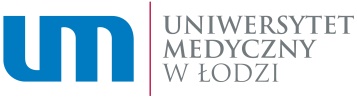 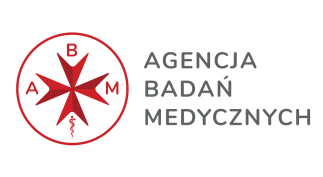 MAGIC-AML - Multiarm, Multicenter, RAndomized, Molecularly-GuIded Controlled Trial of Personalized Treatment Strategy - of Acute Myeloid Leukemia, projekt finansowany ze środków Agencji Badań Medycznych, 2022/ABM/01/00021-00Nr sprawy: ZP/21/2023/PZałącznik nr 11 do SWZZOBOWIĄZANIEpodmiotu udostępniającego zasobydo oddania Wykonawcy do dyspozycji niezbędnych zasobów na potrzeby realizacji zamówieniaw postępowaniu o udzielenie zamówienia publicznego ZP/21/2023/Ppn: Pełnienie roli CRO w ramach realizowanego przez Zamawiającego niekomercyjnego badania klinicznego „Multiarm, Multicenter, RAndomized, Molecularly-GuIded ControlledTrial of Personalized Treatment Strategy - of Acute Myeloid Leukemia” / „Wieloramienne, wieloośrodkowe, randomizowane, oparte o diagnostykę molekularną, kontrolowane badanie kliniczne spersonalizowanej strategii leczenia w ostrej białaczce szpikowej MAGIC-AML”………………………………………………………………………………………………………………………………………………………………(nazwa i adres  podmiotu udostępniającego zasoby oraz osoba reprezentująca podmiot)Zobowiązuję się do oddania Wykonawcy - ………….…………………………………………………………………………… /podać pełną nazwę i adres/ biorącego udział w przedmiotowym postępowaniu, do dyspozycji swoich zasobów na potrzeby realizacji zamówienia, którego przedmiotem jest pełnienie roli CRO w ramach realizowanego przez Zamawiającego niekomercyjnego badania klinicznego dla Uniwersytetu Medycznego w Łodzi – ZP/21/2023/P, dotyczących warunku udziału określonego: (wybrać warunek, którego Zobowiązanie dotyczy)w ust. 5.3 pkt 3) dot. sytuacji finansowej lub ekonomicznejw ust. 5.3 pkt 4) ppkt a) dot. zdolności technicznych lub zawodowych (wykaz usług)w ust. 5.3 pkt 4) - dot. zdolności technicznych lub zawodowych (wykaz osób}Oświadczam, że stosunek łączący mnie z ww. Wykonawcą gwarantuje rzeczywisty dostęp do udostępnianych mu zasobów, na potwierdzenie czego przedstawiam, co następuje:Zakres udostępnianych Wykonawcy zasobów: (przedstawienie opisu przekazywanych zasobów / np. urządzeń, doświadczenia, środków finansowych /, pozwalającego na wskazanie przedmiotu świadczenia; wskazać rodzaj zasobu, który będzie udostępniony) ……………………………………………………………………………………………………………………………………………..………Sposób udostępniania Wykonawcy i wykorzystania przez niego zasobów przy wykonywaniu zamówienia: (sposób wykorzystania zasobów podmiotu udostępniającego przy wykonywaniu zamówienia – opis zachowania się podmiotu udostępniającego zasoby np. oddanie narzędzi do użytkowania, wykonanie części zamówienia itp.) ……………………………………………………………………………………………………………………………………………..………Okres na jaki zasoby zostaną udostępnione Wykonawcy ……………………………………………………………………………………………………………………………………………..………Informacja, czy i w jakim zakresie podmiot udostępniający zasoby, na zdolnościach którego Wykonawca polega w odniesieniu do warunków udziału w postępowaniu dotyczących wykształcenia, kwalifikacji zawodowych lub doświadczenia, zrealizuje usługi, których wskazane zdolności dotyczą: (należy wpisać w jakim zakresie podmiot trzeci będzie brał udział w realizacji zamówienia – wskazać jakie czynności będzie wykonywał) ……………………………………………………………………………………………………………………………………………..………Zobowiązanie musi być podpisane kwalifikowanym podpisem elektronicznym